Regulatory Reporting ManagerLondon EC3A 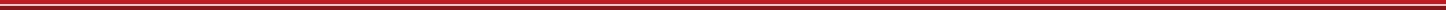 ABOUT USERS is a leading underwriter of a wide range of specialist motor insurance products. Within ERS’s strategy of being the UKs leading specialist motor insurer, our focus is on delivering sustainable, high margin growth in these segments through the provision of high quality propositions to a wide range of broker partners.
THE ROLEReporting to the Syndicate Financial Controller, you will be responsible for managing the production of syndicate and statutory accounts, returns to Lloyd’s and other regulatory organisations.  The Regulatory Reporting Accountant will report directly to you, and support with these activities.Key responsibilities include:To manage the production of all regulatory returns, syndicate and statutory accounts  to ensure accuracy and completeness  To regularly review the Syndicate 218 balance sheet and to advise the Syndicate Finance team of adjustments that are requiredTo establish and maintain contacts within regulatory organisations in order to resolve queries swiftly and accuratelyTo liaise with external auditors and actuaries, providing appropriate information as requiredTo liaise with the Lloyd’s Compliance Office and keep up to date with Lloyd’s regulations and bulletins and incorporate changes as requiredSKILLS & EXPERIENCEStrong grasp of UK Insurance GAAPUnderstanding of Lloyd’s syndicate accounting Lloyd’s regulations, byelaws and reporting requirementsMicrosoft office applications – in particular advanced excel Sun accounts, TM1 and VisionLloyd’s systems applicationsACA/ACCA/CIMA accountancy qualification with excellent academic credentialsInsurance experience a pre-requisite (Lloyd’s experience preferred but not essential)Good people management skills with a track record of managing small professional teamsWHAT WE OFFER  As well as a competitive salary, this role also offers: Performance profit share bonus (c.12% of salary) 25 days holiday plus bank holidays Employer pension contribution of 5%, with employee contribution of 3%+ Single cover private medical insurance 4 x salary life assurance   Income protection insuranceYou will also have access to flexible benefits, which are employee paid, and includes: holiday buy, gym membership, car salary sacrifice, critical illness insurance, health screening - allowing you the freedom to choose those that are most appropriate for you.      To apply please send your CV to us at careers@ers.comPlease ensure that you read our Privacy Notice before submitting an application - ers.com/assets/img/content/Privacy-Notice.pdf 